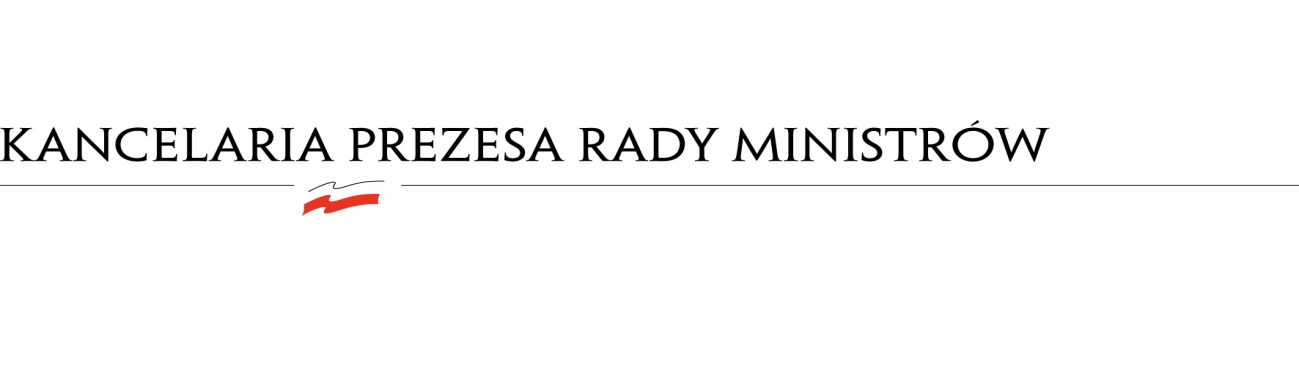 PN-3/22BDG.WZP.1935.5.2022.IŚZAWIADOMIENIE O UNIEWAŻNIENIU CZYNNOŚCI OCENY I WYBORU NAJKORZYSTNIEJSZEJ OFERTYZamawiający informuje, że w dniu  20.06.2022 r. wpłynęło do Kancelarii Prezesa Rady Ministrów odwołanie, wniesione do Prezesa Krajowej Izby Odwoławczej, od niezgodnych z przepisami ustawy z dnia 11 września 2019 Prawo zamówień publicznych ( Dz. U. z 2021 r. poz. 1129 ze zm.) czynności/zaniechań Zamawiającego. Odwołanie zostało wniesione przez Wykonawcę  Ströer Media Sp. z o.o. Sp. komandytowa, pl. Europejski 2, 00-844 Warszawa. Zamawiający uwzględnił zarzuty Odwołującego.Zgodnie z orzecznictwem Krajowej Izby Odwoławczej, „Zamawiający ma każdorazowo prawo do samoistnego podjęcia decyzji o powtórzeniu dokonanych przez siebie czynności w toku postępowania o udzielenie zamówienia publicznego o ile uzna, iż dokonane uprzednio czynności są obarczone wadą lub zachodzą inne okoliczności uzasadniające ich unieważnienie”.W związku z powyższym, Zamawiający unieważnia czynność oceny i wyboru oferty najkorzystniejszej i informuje, że powtórzona zostanie czynność badania ofert Wykonawców oraz czynność wyboru najkorzystniejszej oferty. 